Meldingsformulier:   Vogelschrikkanonnen Aanvrager Naam, voornaam, adres     	…………………………………………………………………………………………………………… …………………………………………………………………………………………………………… …………………………………………………………………………………………………………… Telefoon   …………………………………………………………………………………………………………… E-mail    …………………………………………………………………………………………………………… Ondergetekende houdt zich eraan de volgende voorwaarden te respecteren, conform de algemene zonale politieverordening, goedgekeurd  door de gemeenteraad in zitting van 1 april 2016: Al dan niet-automatische vogelschrikkanonnen of gelijkaardige geluidsproducerende toestellen of voorwerpen, opgesteld ter bescherming en beveiliging van de gewassen en de oogst, moeten op minstens 100 meter van de in de buurt gelegen woningen worden geplaatst, met uitzondering van de eigen woning van de gebruiker van het toestel. Het is verboden deze toestellen tussen 21.30 uur en 06.00 uur te laten werken. De geluidsmond van het toestel mag niet worden gericht naar woningen (andere dan de exploitatiezetel) die op minder dan 150 meter gelegen zijn.                                          De tijdsduur tussen twee opeenvolgende ontploffingen moet minstens 10 minuten bedragen. Twee tot drie salvo’s na elkaar, binnen de vijftien seconden, worden als één knal beschouwd. Het gebruik van de toestellen bedoeld in het voorgaande artikel is onderworpen aan een voorafgaande meldingsplicht bij het gemeentebestuur op een daartoe ter beschikking gesteld formulier. Dit formulier bevat de identiteitsgegevens van de aanvrager alsook de exacte plaats van de toestellen. 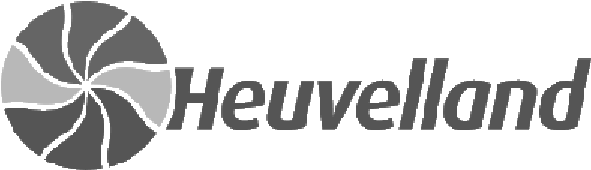 Het overtreden van de artikelen van deze afdeling wordt bestraft met een administratieve geldboete van minimum € 75 tot maximum € 150. Er dient een melding per (werk)jaar te gebeuren. Heuvelland,  ......./……./…………. Locatie 1 Locatie:          	 	………………………………………………………………………………………………………………………..            Type gewas 	 	……………………………………………………………………………………………………………………….. Locatie:          	 	………………………………………………………………………………………………………………………..            Type gewas 	 	……………………………………………………………………………………………………………………….. Periode  	 	van  ......./……./…………. tot  ......./……./…………. Dit formulier indienen bij de gemeente Heuvelland, Bergstraat 24, 8950 Heuvelland                                    of via E-mail naar luc.gruson@heuvelland.be  Periode  	 van  ......./……./…………. tot  ......./……./…………. Locatie 2 Locatie 2 